РЕШЕНИЕВ связи с письменным заявлением заместителя председателя Городской Думы Петропавловск-Камчатского городского округа, председателя Комитета по бюджету и экономике Кирносенко А.В. о досрочном прекращении полномочий заместителя председателя Городской Думы Петропавловск-Камчатского городского округа, председателя Комитета по бюджету и экономике в связи с отставкой по собственному желанию (избрание депутатом Законодательного Собрания Камчатского края), в соответствии с частями 10, 11 статьи 40 Федерального закона от 06.10.2003 № 131-ФЗ «Об общих принципах организации местного самоуправления в Российской Федерации», статьей 6 Регламента Городской Думы Петропавловск-Камчатского городского округа, Городская Дума Петропавловск-Камчатского городского округаРЕШИЛА:1. Прекратить досрочно полномочия заместителя председателя Городской Думы Петропавловск-Камчатского городского округа, председателя Комитета по бюджету и экономике Кирносенко Анатолия Владимировича 23.09.2016.2. Настоящее решение вступает в силу со дня его принятия.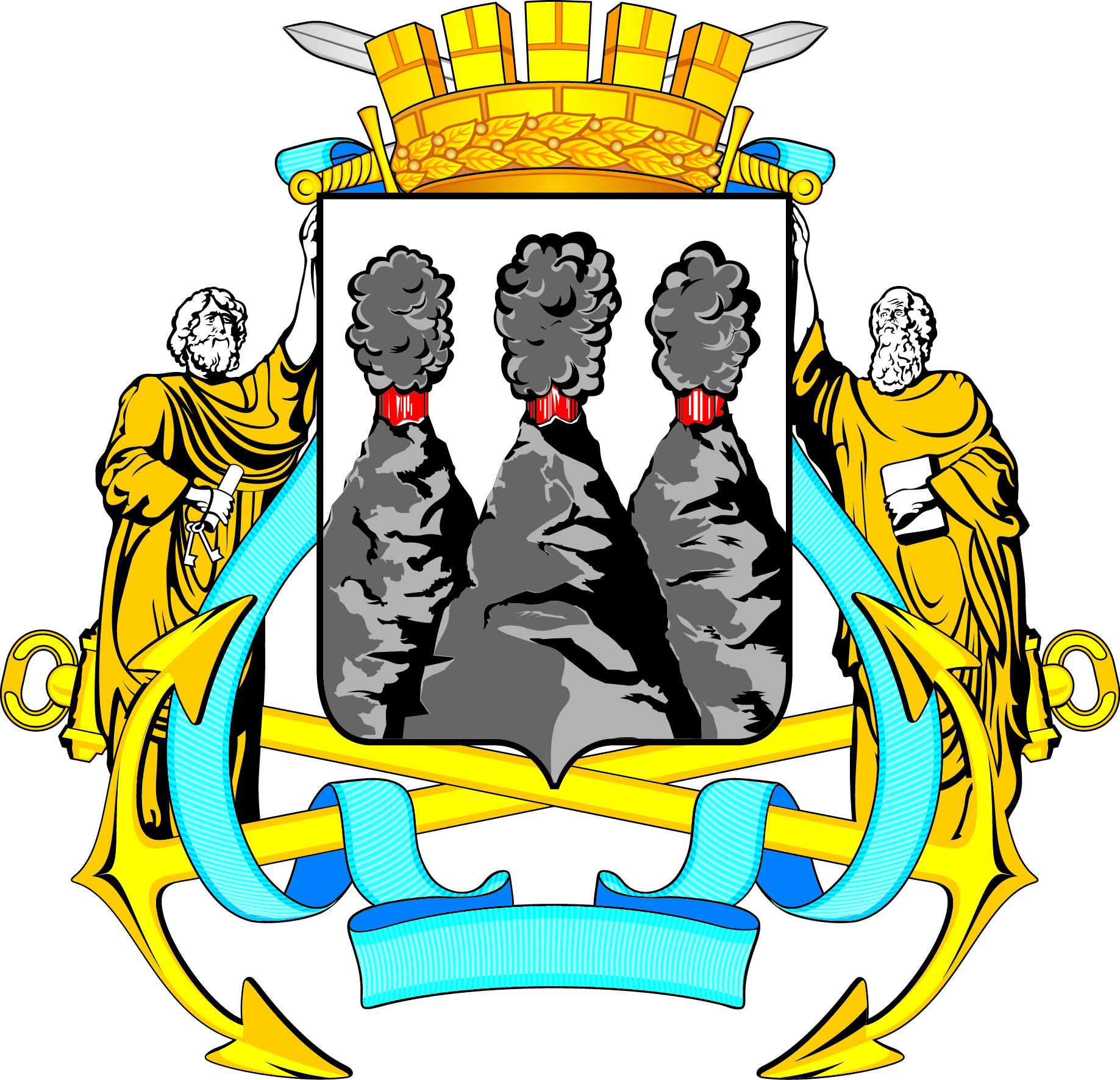 ГОРОДСКАЯ ДУМАПЕТРОПАВЛОВСК-КАМЧАТСКОГО ГОРОДСКОГО ОКРУГАот 23.09.2016 № 1075-р50-я (внеочередная) сессияг.Петропавловск-КамчатскийО досрочном прекращении полномочий заместителя председателя Городской Думы Петропавловск-Камчатского городского округа, председателя Комитета по бюджету и экономике Кирносенко А.В.Глава Петропавловск-Камчатского городского округа, исполняющий полномочия председателя Городской Думы К.Г. Слыщенко